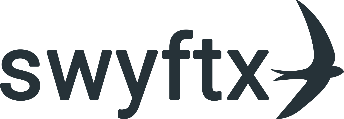 Swyftx Floki Competition – Rules of EntryThese are the terms and conditions and rules of entry (Rules) of the Swyftx Floki Competition which is open at 6:00 pm AEST on Monday 13th February 2022, with entries closing at 6:00 pm AEST Monday 20th February 2023.The promotion is free to enter and is operated by Swyftx Pty Ltd, ABN 72 623 556 730 of Milton QLD 4064 (Swyftx). To enter the promotion applicants must:Be over the age of 18;Be a resident of Australia;Have a verified Swyftx account; Complete a trade of Floki (FLOKI) on Swyftx between the times of the competition period (6:00 pm AEST on Monday 13th February 2022 and 6:00 pm AEST Monday 20th February 2023) for any amount above the $1 minimum trade; andAdhere to all the Rules set out in this document.Winners will be determined on Tuesday 21st February 2023. The promotion is a game of chance with the winners being randomly chosen. The winners will be chosen by using a random number generator on random.org. The number generated by random.org will correspond to the chosen entrant on a list of all eligible entrants.There is a total of 3 prizes to be awarded to 3 winners;  The 3 winners will each receive:AUD $200 worth of Floki (FLOKI), as valued at time of transfer.An applicant will automatically be entered into the promotion when they have completed a trade in accordance with section 3(d). Applicants will be provided with one entry into the competition, any further trades in accordance with section 3(d) will not generate an additional entry.Announcements of the winners will take place on Wednesday 22nd February 2023, including publication of the winners first name and first initial of last name on the Swyftx AU Competition Terms & Conditions page. You acknowledge and consent that the winning entry may also be published by Swyftx.The winners:Will be contacted by message on their Swyftx account used to complete Floki trade;Will have 2 business days to respond to the email/message request confirming their acceptance of the prize, otherwise, the next runner-up winner will be contacted within 2 business day of this 2 business day period; andWill participate in and co-operate as required with all reasonable marketing and editorial activities relating to the promotion, including (but not limited to) being recorded, photographed, filmed or interviewed and acknowledge that Swyftx may use any such marketing and editorial material without further reference or compensation to them.Swyftx does not endorse any particular crypto asset, including Floki. Applicants should be aware of the risks associated with crypto assets, as outlined in Swyftx’s Risk Disclosure Statement. Swyftx complies with all consumer protection and privacy laws, including the Australian Consumer Law and the Privacy Act. This promotion is in no way sponsored, endorsed, administered by, or associated with Facebook, Instagram or Twitter.The information collected during this promotion will be dealt with in accordance with our Privacy Policy and Terms of Use.Entry is not open to any directors, employees, contractors of Swyftx or their families. These Terms and Conditions may be adjusted if required by regulatory or government authority without notice.Swyftx reserves the right to disqualify entries in the event of non-compliance with these Terms and Conditions. In the event that there is a dispute concerning the conduct of the promotion or claiming a prize, Swyftx will resolve the dispute in direct consultation with the entrant. If the dispute cannot be resolved Swyftx’s decision will be final. Any legal proceedings concerning the operations of the promotion will be subject to the exclusive jurisdiction of the courts of Queensland and governed by the laws of Queensland. Prior to commencing any dispute, entrants are obliged to make best efforts to settle the dispute amicably with Swyftx. Failing this, the parties must first submit to mediation before any formal legal proceedings. If for any reason any aspect of this promotion is not capable of running as planned, including (but not limited to) by reason of computer virus, communications network failure, bugs, tampering, unauthorised intervention, fraud, technical failure or any cause beyond the control of Swyftx, Swyftx may in its sole discretion cancel, terminate, modify or suspend the promotion and invalidate any affected entries, or suspend or modify a prize, subject to State or Territory regulations. Swyftx reserves the right, at any time, to validate and check the authenticity of entries and entrant's details (including an entrant's identity, age and place of residence). In the event that a winner cannot provide suitable proof as required by Swyftx to validate their entry, the winner will forfeit the prize in whole and no substitute will be offered. Incomplete, indecipherable, inaudible, incorrect and illegible entries, as applicable, will at the Swyftx's discretion be deemed invalid and not eligible to win. Entries containing offensive or defamatory comments, or which breach any law or infringe any third party rights, including intellectual property rights, are not eligible to win. The use of any automated entry software or any other mechanical or electronic means that allows an individual to automatically enter repeatedly is prohibited and may render all entries submitted by that individual invalid. Swyftx and its associated agencies and companies will not be liable for any loss (including, without limitation, indirect, special or consequential loss or loss of profits), expense, damage, personal injury or death which is suffered or sustained (whether or not arising from any person's negligence or wilful misconduct) in connection with this promotion or accepting or using any prize (or recommendation), except for any liability which cannot be excluded by law (in which case that liability is limited to the minimum allowable by law). Unless otherwise specified, a prize is a single event for the winner (and where relevant their guests) and cannot be separated into separate events or components. Failure by Swyftx to enforce any of its rights at any stage does not constitute a waiver of these rights.